ขอบเขตของงาน (Term of Reference : TOR)การจัดซื้อโต๊ะข้าราชการระดับ 1-2 สำนักงานคณะการการศึกษาขั้นพื้นฐาน (สพฐ.)โรงเรียนเทพศิรินทร์ นนทบุรี ปีการศึกษา 25621.  ความเป็นมาด้วยงานระดับชั้นและครูที่ปรึกษา แบ่งงานการปกครองนักเรียนเป็น 6 ระดับชั้น โดยมีหัวหน้าระดับทำหน้าที่ประจำที่อาคาร 5 ชั้น 1 ห้องเพชรรำเพย จำนวน 6 ท่าน ซึ่งปัจจุบันมีโต๊ะข้าราชการเพียง 4 ตัว จึง ไม่เพียงพอต่อการใช้งาน งานระดับชั้นและครูที่ปรึกษาจึงมีความประสงค์ที่จะจัดซื้อโต๊ะข้าราชการจำนวน 2 ตัว เพื่อให้เพียงพอต่อการใช้งานสำหรับหัวหน้าระดับชั้นทั้ง 6 ระดับชั้น 2.  วัตถุประสงค์2.1  เพื่อพัฒนาประสิทธิภาพในการจัดการเรียนการสอน2.2  เพื่อพัฒนาความพร้อมของงานระดับชั้นและครูที่ปรึกษา3.  คุณสมบัติของผู้เสนอราคา	3.1  ผู้เสนอราคาต้องไม่เป็นผู้ที่ถูกระบุชื่อไว้ในบัญชีรายชื่อผู้ทิ้งงานของทางราชการ และได้แจ้งเวียนชื่อแล้วหรือไม่เป็นผู้ที่ได้รับผลของการสั่งให้นิติบุคคล หรือบุคคลอื่นเป็นผู้ทิ้งงานตามระเบียบของทางราชการ	3.2  ผู้เสนอราคาต้องไม่เป็นผู้มีผลประโยชน์ร่วมกันกับผู้เสนอราคารายอื่น และ/หรือ ต้องไม่เป็นผู้มีผลประโยชน์ร่วมกันระหว่างผู้เสนอราคากับผู้ให้บริการตลาดกลางอิเล็กทรอนิกส์ ณ วันประกาศประกวดราคาซื้อด้วยวิธีการทางอิเล็กทรอนิกส์ หรือไม่เป็นผู้กระทำการอันเป็นการขัดขวางการแข่งขันราคาอย่างเป็นธรรม	3.3  ผู้เสนอราคาต้องไม่เป็นผู้ได้รับเอกสิทธิ์หรือความคุ้มกัน ซึ่งอาจปฏิเสธไม่ยอมขึ้นศาลไทย เว้นแต่ รัฐบาลของผู้เสนอราคาไม่มีคำสั่งให้สละสิทธิ์และความคุ้มกันเช่นว่านั้น4.  รายละเอียดหรือคุณลักษณะเฉพาะของสินค้า ดังนี้	4.1  โต๊ะมีขนาดกว้าง x ยาว x สูง = 120 x 60 x 75 ซม.	4.2  โต๊ะมีขาเหล็กสีดำ	4.3  โต๊ะมีตู้เก็บเอกสารด้านขวาจำนวน 1 ตู้	4.4  เนื้อไม้ทาสีน้ำตาลเข้ม5.  ระยะเวลาดำเนินการจัดซื้อ	เดือน พฤษภาคม – มิถุนายน 25626.  ระยะเวลาส่งมอบสินค้า	ภายใน 30 วัน นับถัดจากวันลงนามในสัญญาซื้อขายหรือวันรับเอกสารยืนยันการสั่งซื้อ 7.  วงเงินในการจัดหา (งบจัดสรรในโครงการ)	จำนวน 6,000 บาท 8.  วงเงินราคากลาง (สืบราคาตามท้องตลาด/เว็บไซต์)	จำนวน 2,100 บาท/ตัว9.  คณะกรรมการกำหนดของเขตของงาน (TOR) และตรวจรับพัสดุ นายชาญกิจ  แย้มรุ่ง		ประธานกรรมการ นางสาวอรดี  น้อยปุก	กรรมการ9.3  นายวรรธนะ  คำสอนทา	กรรมการ		ภาพประกอบ/ราคาที่สืบ จากแหล่งอ้างอิงเว็บไซด์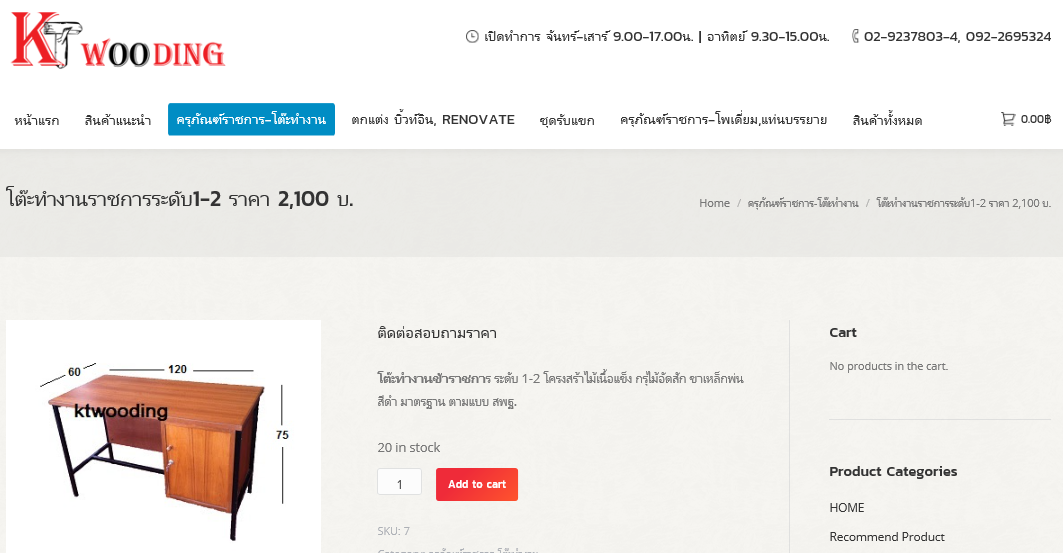 